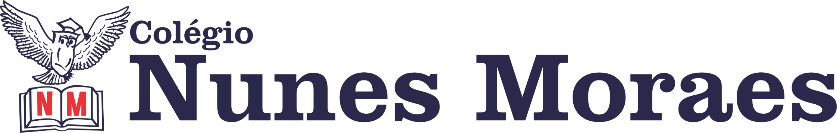 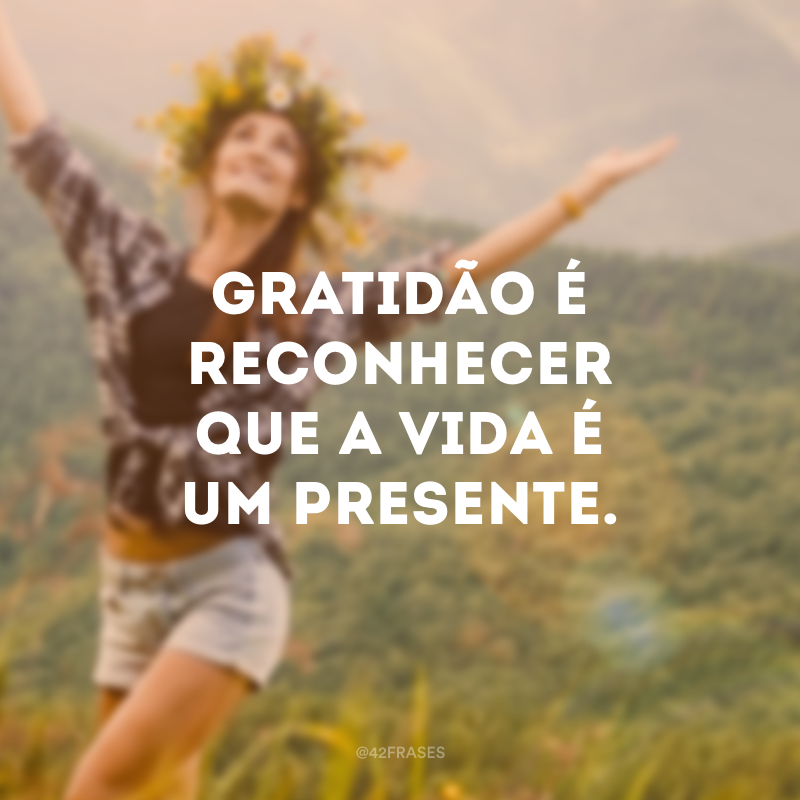 Vamos juntos? ►1ª AULA: 13h -13:55’   -    GEOGRAFIA –   PROFESSOR ABRAÃO ARAÚJOCAPÍTULO 10– COMÉRCIO GLOBAL/CAPÍTULO 11– SISTEMA FINANCEIRO MUNDIALPasso 01 – Acessar link Google Meet para participar dos seguintes conteúdos: - Complementação do conteúdo capítulo 10  - Correção da atividade de casa.  -  Introdução do capítulo 11 – O Sistema financeiro mundial.Caso não consiga acessar, comunique-se com a   Coordenação.  Em seguida: - Confira sua atividade de casa pelo gabarito disponível no portal SAS. - Faça leitura do capítulo 10, grifando as informações mais relevantes.- Anote suas dúvidas e, na próxima aula, esclareça-as com o professor.  ►2ª AULA: 13:55’-14:50’  - QUÍMICA 1  –  PROFESSORA  KATHARINA FERNANDES QUÍMICA 1 – CAPÍTULO 7 - RESSONÂNCIA E AROMATICIDADEPasso 1 – Acesse o Google Meet  - link liberado no grupo no whatsapp no início da aula.  Lembre de estar com sua apostila em mãos.Caso não consiga acessar o Meet,  comunique-se com a   Coordenação.  Em seguida assista à videoaula no link abaixo. Somente DEPOIS realize o passo 2. https://youtu.be/Ev7ghsj8A5AAssistir até  os 24 minutos. Passo2 –É muito importante que você faça muitos exercícios do conteúdo aprendido para treinar seus conhecimentos. Desse modo, faça as atividades para sala da página 30, questão 4 e 5. *Envie foto das atividades resolvidas para LUIS COORDENADOR. Escreva a matéria, seu nome e seu número em cada página.Passo 3 – A cada ciclo de questões podemos discutir sua dúvida com a resolução e o gabarito. Tire dúvidas pelo grupo de whatsapp. Atividade de casa: Livro 2, página 31, questões 3, 8 e 9.►3ª AULA: 14:50’-15:45’  -   HISTÓRIA     – PROFESSOR PAULO ALEXANDRINO  CAPÍTULO 10 – PRIMEIRA REPÚBLICA (DE 1889 A 1914) ORIENTAÇÕES GERAIS:1º passo: Conectar-se  ao Google Meet pelo link enviado pelo professor no grupo do whatsapp. Por meio do uso da ferramenta Google Meet será feita uma exposição sobre a Primeira República (De 1889 a 1914),  com uso de aula expositiva e power point.Caso não consiga acessar o Meet,  comunique-se com a   Coordenação.  Em seguida assista à videoaula no link abaixo. Somente DEPOIS realize o passo 2. LINK: - https://youtu.be/Oyibizt_fT02º passo: Realizar  as Atividades para Sala 01 e 02, consultando a(s) página(s) 54 do seu livro ou portal  SAS. *Envie foto das atividades resolvidas para LUIS COORDENADOR. Escreva a matéria, seu nome e seu número em cada página.►INTERVALO: 15:45’-16:10’   ►4ª AULA:   16:10’-17:05’   -   GEOGRAFIA –   PROFESSOR ABRAÃO ARAÚJO   CAPÍTULO 11– SISTEMA FINANCEIRO MUNDIALPasso 01 - Assistir à videoaula SAS, no seguinte link:https://app.portalsas.com.br/sastv/#/channels/1/videos/11008 Passo 02 - Realizar a atividade da página 68. (atividade de classe) Enviar para a coordenação até o final da aula.*Envie foto das atividades resolvidas para LUIS COORDENADOR. Escreva a matéria, seu nome e seu número em cada página.Passo 03 – Acessar o link Google Meet para acompanhar a correção da atividade de classe. Se não conseguir acesso, comunique-se com a coordenação. Depois - confira sua atividade de casa pelo gabarito disponível no portal SAS.  - anote suas dúvidas e, na próxima aula, esclareça-as com o professor.  Tarefa de  Casa: Atividade on-line capítulo 10. (acesso via portal)►5ª AULA:   17:05’ – 18:00’  -   HISTÓRIA     – PROFESSOR PAULO ALEXANDRINO CAPÍTULO 10 – PRIMEIRA REPÚBLICA (DE 1889 A 1914) 1º passo: O aluno, deve se conectar ao Google Meet pelo link enviado pelo professor no grupo do whatsapp. Por meio do uso da ferramenta Google Meet será dado continuidade a uma exposição sobre a Primeira República (De 1889 à 1914), com uso de aula expositiva e power point.Caso não consiga acessar o Meet,  comunique-se com a   Coordenação.  Em seguida assista à videoaula no link abaixo. Somente DEPOIS realize o passo 2. LINK     https://youtu.be/u_72c9vfejI2º passo: Realizar as Atividades para Sala 05 consultando a(s) página(s) 54 do seu livro ou portal do SAS *Envie foto das atividades resolvidas para LUIS COORDENADOR. Escreva a matéria, seu nome e seu número em cada página.Tarefa de Casa: Atividades Propostas:  questões 01, 02 e 03 da(s) página(s) 55. (OBS: Enviar ao Professor na 1ª aula da semana seguinte).